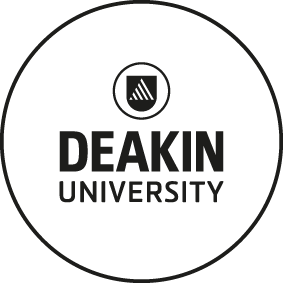 WRITTEN EVIDENCE FOR DISCOVERY PROJECTS DP25(For evidence of agreement from Deakin Investigator’s School / Department / Institute)Deakin University (the Administering Organisation) is required to obtain written evidence of all parties necessary to allow the proposed project to proceed as specified in the Grant Guidelines for the Discovery Program (2023 edition) (grant guidelines). The written evidence must be retained by the Administering Organisation. The ARC has the right to seek evidence from the Administering Organisation to support the certification of ApplicationsSECTION A: Certification by the Head of School or Department//Institute DirectorI agree that the project can be accommodated within the general facilities in my Department/School/Institute and that sufficient working and office space is available for any proposed additional staff;I am prepared to have the project carried out in my Department/School/Institute under the circumstances set out in the application; My School/Institute/Department supports the application and will contribute the resources attributed to my area outlined in the application; and**Deakin Schools/ Departments /Institutes please complete the following information and arrange for signature:All named investigators representing your area in the proposal:*Add rows as required**If CIs from different areas of Deakin are involved in a single proposal you can choose to collate all signatures into a single certification form Return your completed forms to the Deakin ARC grants team at research-grants@deakin.edu.au  Applications cannot be submitted to the ARC unless all certification forms have been received.Name of Proposal Lead CI:Project ID:DP2500XXXXXTitle:Duration of Project:example: 3 years 2025 - 2027Name of Participant*FTE contributionDeakin School/Department/InstituteSignature of Deakin Head of School or Department/Institute DirectorAdd nameAdd name